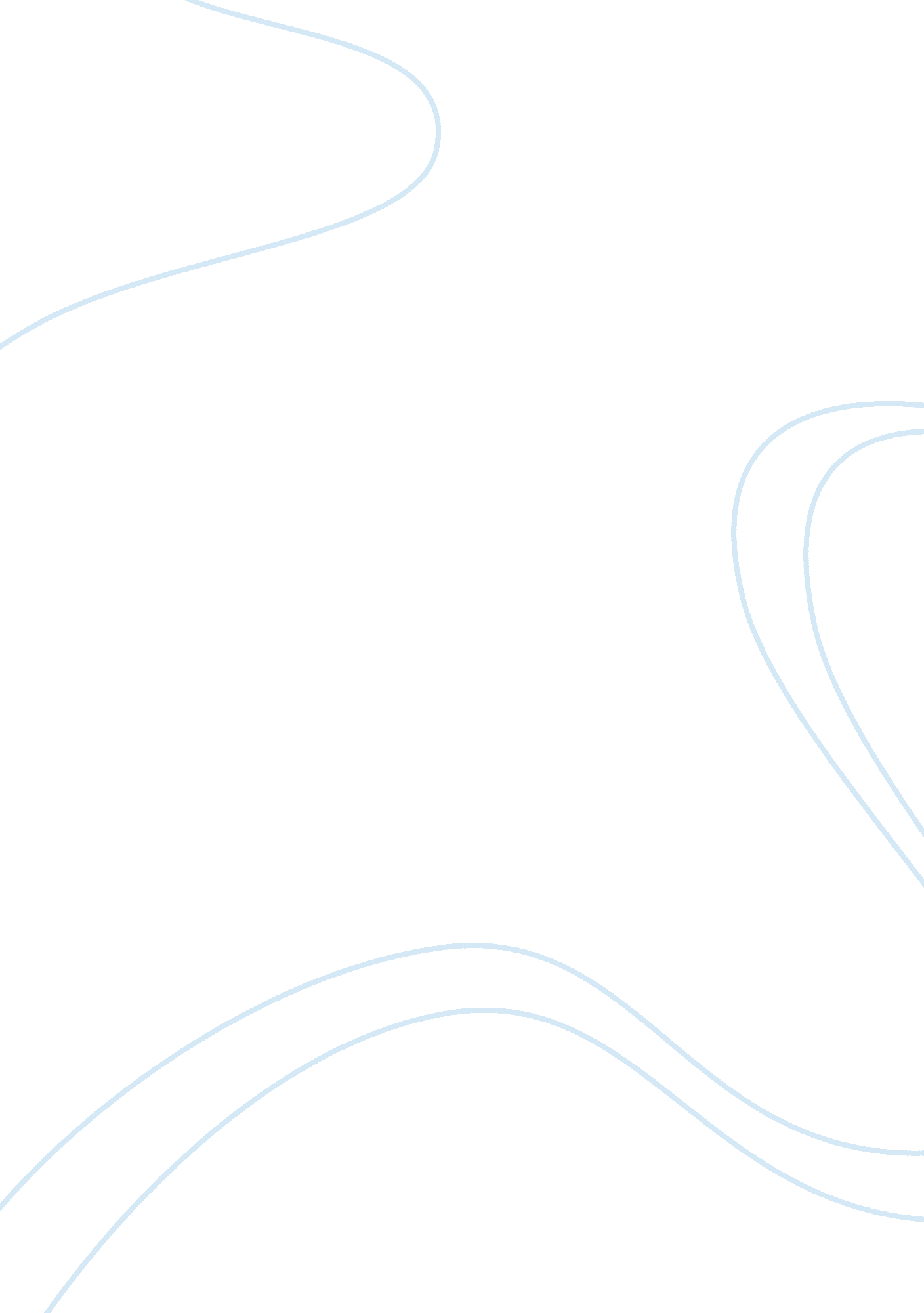 The collapse of eddy groves in australia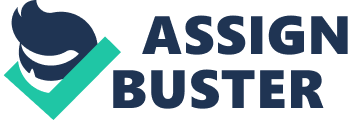 Contents CONCLUSSION This assignment is based on the instance survey of the prostration of Australian Eddy Grovess ABC larning Centre. This assignment helps to understand the different elements which are responsible for the twenty-four hours to twenty-four hours public presentation and growing of the company and are listed below. Internal and External environment Corporate societal duty Managerial moralss There are different grounds for the prostration of Australian Eddy Grovess ABC larning Centres like the diminution in existent estate market, planetary economic system crisis, and above all the bad direction of the ABC acquisition Centre. The Australian Eddy grove ABC started as one installation in Ashgrove Brisbane during the twelvemonth 1988 and now it flourished in to 2300 Centres in three different continents by the twelvemonth 2007 ( Walsh. L, 2008 ) . THE ENVIRONMENT Organization is considered to be an unfastened system because organisation takes the input in the signifier of resources like capital, stuffs and manpower etc and the organisation produce the end products in the signifier of merchandises or services, information ‘ s etc ( Robbins et al, 2008 ) . A universally recognized thing that the environment which is related to an organisation plays an of import function for making restraints for a managerial discretion ( Robbins et al, 2008 ) . The two dimensions of an environment are internal environment and external environment. EXTERNAL ENVIRONMENT External environment can be explained as the forces and establishments outside the organisations that potentially can impact the growing of organisations public presentation ( Robbins S. et Al, 2008 ) . The external environment is chiefly divided in to two: 1 Specific environment 2 General environment Specific ENVIRONMENT Specific environment can be explained as the constituencies which is holding a direct and immediate impact on the director ‘ s determinations and actions which are straight relevant the accomplishment of organisations end which means success ( Robbins S. et Al, 2008 ) . GENERAL ENVIRONMENT General environment can be explained as the wide external conditions which may impact the organisation and it chiefly contains the political, economical, socio cultural, technological environment and planetary ( PESTEG ) PESTE Political The chief political ground for the prostration of eddy grove ABC acquisition Centre was the support from the authorities bureaus in footings of subsidies. Federal authorities is considered as the interest holder and they provide subsidies child attention utilizing the kid attention benefit and these subsidies are paid to the parents ( Rush. E. et. al, 2006 ) . During the fiscal twelvemonth 2005-2006 the ABC acquisition Centre received around 206 million dollars as an indirect subsidy from the federal authorities as benefits ( Rush. E, et. al, 2006 ) . Economic/Regulatory/Legal The chief economical ground for the prostration of eddy grove ABC acquisition Centre was the determination of purchasing more and more Centre ‘ s across the state without refering their present debts and liabilities. Eddy Grove is merely bothered about spread outing his company across the universe with refering about his staff every bit good as stakeholders ( Business witness, 2010 ) Socio-demographic/ Socio-cultural The society in which tilting Centre develop is really much of import for its endurance and besides the good relationship with other fellow rivals is really much of import for the growing and development of any sort of concern The prostration of the eddy grove ABC acquisition centers the direction failed to place the environments and other uncertainnesss, when we compared the response to the altering environmental conditions, foremost the acquisition Centre did n’t seek to accommodate the bing environmental elements which are mentioned the existent fact that the acquisition Centre was cognizant of the planetary fiscal crisis and during that clip the larning Centre should n’t seek to get more and more Centre ‘ s across the universe and continent. ( Business spectator, 2010 ) INTERNAL ENVIRONMENTS Each and every organisation holding a specific internal environments which affects the managerial discretion in to certain extent. Internal environment refers to the forces and establishments within an organisation which potentially can impact the public presentation of an organisation. it chiefly contains the present employees, company direction which chiefly defines employee behaviour. the direction specially the director or supervisors philosophical and his/her leading manner will straight impacts the employees working in the house ( Robbins S. et al, 2008 ) Each and every organisation ‘ s internal environment restraints directors in the manner they behave, every individual has a alone personality every bit good as each and every organisation has its ain manner to run and it is known as organisational civilization ( Robbins S. et Al, 2008 ) . MANGEMENT VIEW Management position is based on a direction theory which states that the directors are straight responsible for an organisations success or failure and it is termed as almighty position of direction ( Robbins S. et Al, 2008 ) . When we compared the instance of eddy grove prostration of ABC the determinations were to the full made by the Eddy grove and he was exhaustively over confident about his determination and besides the ABC acquisition centres ‘ plus values can besides be warrant the fact that the eddy grove is straight responsible for the prostration of the eddy grove ABC Centre. The chief prostration was the direction issues such as working hours for staff for ABC larning Centre ‘ s, deficiency of equip-mental support for the kid attention Centre, use of federal authorities fund in footings of subsidy, enlargement of kid attention centres ‘ all over the universe without refering about their debt etc are the chief ground for the prostration of Eddy grove ABC larning Centre ( Rush. E, et. al, 2006 ) . Organizational CULTURE The organisational civilization is considered as an organisational personality. The organisational civilization can be defined as the system of shared significance and beliefs held by organisation members which determines in big grade, how employees behavioural act ( Robbins S. et Al, 2008 ) . I strongly believe that this position is to the full applicable for the eddy Grovess ABC larning Centre ‘ s direction, as a fact the directors are wholly responsible for the civilization of an organisation. the direction determinations and positions plays a critical function in making a clear image of the civilization of the organisations in the head of their employees. There are seven dimensions which capture the thought of the civilization of an organisation. these seven dimensions of civilization is given below in figure 1 Beginning power point slides, ( Robins S. et Al, 2006 ) The ABC acquisition Centre was chiefly focused on net income maximization instead than the employee ‘ s satisfaction. Management particularly directors incorrect determination devising besides consequences in the prostration of Eddy grove ABC larning Centre. Decisions were made merely by the eddy grove and he did n’t inquire for any sentiment from any of his director ‘ s. this act consequences in the deficiency of squad work and people orientation. The following tabular array explains the different dimensions of civilization has been evaluated and marked as per the Eddy groves ABC larning Centres organisational civilization. DIMENSION OF ORGANIZATIONS CULTURE Reason Attention to inside informations Chief executive officer of the company is merely focussed to spread out the ABC all over the universe without worrying about loans and the fiscal crisis. He is concentrating merely in buying more Centres. Outcome orientation Net income maximization manner Peoples orientation Decision were made by the Eddy grove merely Team orientation Conflict in administration alteration in top degree direction. Aggressiveness Behaviour of Eddy Grovess changes the civilization of the administration towards aggressiveness. The lone scheme was to spread out the company. Stability Stability of the company is merely projected, really there is no net income. they showed the bogus study to the authorities. Invention and hazard pickings Narrow prospective of Eddy grove does n’t let administration to alter its civilization, and were following regulation of pollex. He is ever taking high hazard. This gives a clear thought that the eddy grove gives merely precedence to the net incomes of his ain than the public assistance of its employees and other portion holders. The above given facts gives a clear thought about the deficiency of squad work, people orientation and the incorrect determination made by the Eddy grove. Lack of stableness was the biggest failing of the company this happens because of the greed and over assurance of the eddy grove. So this makes the civilization weak and that consequence in the prostration of eddy grove ABC. MANAGERIAL ETHICS A. B. C acquisition Centres where direction lacked in sing the effects of their determinations on the administration civilization, employees, ensuing a low quality attention. A. B. C instance besides shows the unethical determinations taken by directors that affected the employees & A ; other company related people in a long tally. The A. B. C acquisition direction has illustrated the Utilitarian position of moralss where in the ethical determinations are made entirely on the footing of their results or effects ( HYPERLINK “ smb: //CLUSTER-LISMORE_TWEEDSTUD_SERVER/TWEEDSTUD/HOME/PGRADS/TOURISM/apalac10/data/reference. odt ” Robbins S. et al 2008HYPERLINK “ smb: //CLUSTER-LISMORE_TWEEDSTUD_SERVER/TWEEDSTUD/HOME/PGRADS/TOURISM/apalac10/data/reference. odt ” ) for following grounds: A. B. C acquisition Centres has hidden the fact to the populace and employee that larning Centre is disregarding the basic necessities to keep the quality. Though A. B. C larning Centres knew about the quality criterions the direction were non employ more staff for the kid attention centres though inordinate staff were present in community based Centre . Merely 37 per centum from ABC larning Centres for kid attention were provided with good assortment of equipment for kids while compared to 66 per centum to community based Centre. The chief stakeholder which is Federal authorities which has even subsidised kid attention via kid attention benefit which is paid to parents has non been utilised by the ABC acquisition Centre for the kid attention quality or standard betterment. FACTORS AFFECTING THE MANAGERIAL ETHICS There are certain factors & A ; their interaction which affect a director ‘ s behavior as ethical or unethical. They are phase of moral development, single features, issue strength, organisational civilization & A ; structural variables as shown in fig. 2. 1. Fig. 2. 1 – Factors impacting Ethical & A ; Unethical Behaviour ( Source PowerPoint slides: Robbins S. et Al 2006 ) Phase OF MORAL DEVELOPMENT This factor chiefly explains the phase of the moral development and can be understood by depending upon the external influences. These are fundamentally three degrees inclusive of Six phases i. e. Preconvention, Conventional & A ; Principled as shown in fig 2. 2. Fig. 2. 2 – Phases of Moral Development, ( Robbins S. et Al 2006 ) It is said to be that ABC larning centre direction was in pre conventional degree. At this degree they follow the regulations merely to maximise their net income in concern instead being concerned about the staff of ABC larning Centre. The useful position of the ABC larning centre direction, the directors in the ABC acquisition Centres can merely be seen on the 2nd phase of moral development because the direction was lodging to the regulations merely when making so was in the immediate involvement of the Eddy Grove, After cognizing about the ABC acquisition Centre conditions directors tried to pull strings the existent fiscal position of the company due to the fright of company fring market portion value, concern and religion of the people ( Greg H, 2008 ) . The preconvention degree of directors believing can besides be seen in the instance of Lehman brothers and Enron direction because here the directors manipulate the existent fiscal position of the company fring market portion every bit good as loss of value, concern every bit good as religion of the stockholders ( Benston G, et al, 2003 ) After recognizing the ABC acquisition Centres existent fiscal state of affairs the company ‘ s market portion value fallen from the last twelvemonth highest diminution of dollar 8. 80 to merely 57 cents per each portion is the worst of all time diminution of ABC market portion ( abc. net. au, 2010 ) The ABC acquisition Centre CEO Eddy Grove is truly disquieted about this market portion fluctuation so he ever manipulate the existent fiscal position of the company. Person CHARACTERISTICS Individual features can be explained as the individuals value is a factor in ethical determination doing procedure. Locus of control can be explained as the personality attributes in which reflects the grade in which people believe to command their fate ( Robbins S. et al2008 ) ABC larning Centre had, judicial proceeding funder IMF announced a possible case for “ alleged misleading and delusory behavior ” . IMF claims alleged failure by ABC to unwrap material information sing gross in the 2007 histories. ( Walsh. L, 2008 ) . But ABC ‘ s books were signed “ true and just ” and it is understood ABC has argued appropriate procedures were followed which besides shows venue of control of ABC larning Centre ‘ s CEO. ABC larning centre staff were discouraged from raising any concerns about the operations of the Centre outside the company itself which shows the pre conventional degree of moral the direction policies by the CEO Eddy Grove of ABC larning Centre ( Rush. E, et. al, 2006 ) . Organizational CULTURE The content and strength of an organisational civilization has an influence in ethical behavior as discussed earlier about the weak organisational civilization of ABC larning Centre and it is reflected through the determination of the CEO of the company eddy grove and besides provides a possible root cause for the unethical behavior of the company. It is said to be that a strong civilization exerts more influence of ethical behavior on the employees than a weaker one ( Robbins S. et al2008 ) ISSUE INTENSITY The chief of import factors in which influences director ‘ s ethical behavior is the strength of the issue. There are six characters identified relevant in finding the issue strength viz. consensus of incorrect, chance of injury, immediateness of effects, propinquity to victims, concentration consequence & A ; illustriousness of injury ( HYPERLINK “ ../../../../../Pending/Management/reference. odt ” Robbins S. et Al 2008 ) . HYPERLINK “ ../../../../../Pending/Management/reference. odt ” The Eddy Grove ABC larning Centre should utilize the codification of moralss in which the direction can do a formal statement on the organisations primary and secondary values every bit good as ethical regulations and it should be follow by all employees every bit good as the direction this practise will assist the organisation more ethical in footings of determination devising every bit good as employee net income ( HYPERLINK “ ../../../../../Pending/Management/reference. odt ” Robbins S. et al 2008HYPERLINK “ ../../../../../Pending/Management/reference. odt ” ) . HYPERLINK “ ../../../../../Pending/Management/reference. odt ” Corporate SOCIAL RESPONSIBILITY Corporate societal duty can be explained as the term which does non hold a standard definition or to the full recognized standards. With the apprehension that concerns play a critical function on occupation every bit good as wealth creative activity in the society, The societal duty is by and large understood by the manner a company achieves a balance or integrating of economic, environmental, and societal jussive moods while at the same clip turn toing stockholder every bit good as stakeholder outlooks. The manner concerns engage/involve the stockholders, employees, clients, providers, authoritiess, non-governmental organisations, international organisations, and other stakeholders is an of import cardinal characteristic of the construct. While concern conformity with Torahs and ordinances on environmental, societal, and economic aims maintains theA official degree of Social Responsibility public presentation, it is frequently understood as affecting the private sector committednesss and activities that extend beyond this foundation of conformity with Torahs ( www. ic. gc. ca, 2008 ) . Corporate Social Responsibility can be said as the concern part to sustainable development and it is defined as “ development that meets the demands of the present without compromising the ability of future coevalss to run into their ain demands ” , and is by and large understand as aiming on how to accomplish the ends like integrating of economic, environmental, and societal jussive moods ( www. ic. gc. ca, 2008 ) . Corporate Social Responsibility committednesss and activities typically address facets of a house ‘ s behaviors like policies and patterns with regard to such critical elements such as ; wellness and safety, environmental protection, human rights, human resource direction patterns, corporate administration, community development, and consumer protection, labour protection, provider dealingss, concern moralss, and stakeholder rights etc are the of import corporate societal duties ( www. ic. gc. ca, 2008 ) . Corporate societal duty can be seen from two different positions. They are Classical View in the 1 in which the direction ‘ s merely societal duty is to maximize net incomes of the company and the 2nd position was Socio Economic position is the 1 in which direction ‘ s societal duty is more than merely to maximizing net incomes by affecting in protecting and besides bettering society ‘ s public assistance ( HYPERLINK “ smb: //CLUSTER-LISMORE_TWEEDSTUD_SERVER/TWEEDSTUD/HOME/PGRADS/TOURISM/apalac10/AppData/Local/Temp/Assignments/Foundations/reference. odt ” Robbins S. et Al 2008 ) . HYPERLINK “ smb: //CLUSTER-LISMORE_TWEEDSTUD_SERVER/TWEEDSTUD/HOME/PGRADS/TOURISM/apalac10/AppData/Local/Temp/Assignments/Foundations/reference. odt ” Corporate administration can be motivated to alter their behavior harmonizing the undermentioned factors: “ stronger fiscal public presentation and profitableness “ ( e. g. through eco-efficiency ) , “ improved answerability to and appraisals from the investing community ” “ enhanced employee committedness ” “ reduced exposure through stronger relationships with communities ” and “ Improved repute and stigmatization ” ( ic. gc. ca, 2008 ) . STAGES OF SOCIAL RESPONSIBILITY Fig 3. 1 Stages of Social Responsibility ( Beginning: power point slides: Robbins S. et Al 2006 ) Comparing the four phase theoretical account of patterned advance of an administrations societal duty which is illustrate in Fig 3. 1 we can detect that Eddy Grove ABC larning Centre at phase 1 where the direction follow the classical position, jurisprudence and ordinances are followed for the chase of net income because eddy grove is merely concentrated in spread outing more and more learning Centres all over the universe. if they were in 2nd phase Eddy Grove ABC acquisition Centres would taken stairss to better employees working status, unfastened system of direction where all employees are free to take determinations and enterprise for suggestions, employee experience more secure in the stable occupation and besides acquire their proper wages. ( Robbins S. et Al 2008 ) . Eddy Grove ABC larning Centres thought that net income maximization will non suit in with being responsible for society ‘ s value but it is non truth, the most successful co. of the universe like Microsoft, Nike, IBM etc proved them selves as a good corporate and besides societal cognizant and responsible. All these company ‘ s are in phase one which means classical position of societal duty theoretical account as they are cognizant of society ‘ s values and working to better it for a better tomorrow. SOCIAL OBLIGATION Social duty can be explained as the duty of a concern to run into its legal duties every bit good as economic duties is known as societal duty ( Robbins S. et Al 2008 ) . The Eddy Grove ABC larning Centre should hold unwrap their company existent state of affairs to its interest holders that is federal authorities every bit good as investors which means the portion holders and it was a societal duty for them but the direction did n’t uncover the existent status of the existent state of affairs of the ABC acquisition Centre to the authorities every bit good as investors and the populace. The narrow head position of the direction every bit good as the low self-importance strength of the direction was a hurdle for the ABC larning centre direction to move as a good corporate societal organisation. A similar thing was happened in Enron Company because the Enron Company projected their company as a high profitable, developing company and subsequently on the company ‘ s good trade name image turned out to be a long mistruth. The Enron ‘ s company balance sheet about their company net incomes were marked untrue and their company ‘ s immense debts and liabilities are kept concealed in the balance sheet so that the company did n’t demo up in the company ‘ s histories and the similar thing was happened in the ABC acquisition Centres ( malenbaker. net, 2010 ) A good illustration of corporate societal duty is starbucks java company holds its employees occupation satisfaction is 82 per centums when compared to the industry norm of 50 per centums. The starbucks company give benefits to the company employees like wellness attention, entree to stock options, tuition reimbursement and besides the retirement nest eggs account Starbucks is the lone company offer its employees availability to wellness attention is a good illustration of corporate duty ( Viskovich. J, 2010 ) . Recommendation In regard to the prostration of Eddy Grove ABC larning centre instance the undermentioned recommendations emerge. The one chief lesson learnt from the prostration of Eddy Grove ABC larning centre instance on how the external every bit good as internal environment would impact an organisation in both ways like positive or negative manner. so it is recommended to hold a good managerial moralss and societal duty, in which corporates should be more concern about their environment every bit good as their value and duty Corporate should be responsible on societal issues and besides they should follow good moralss and it will assist the corporate to keep more stable and besides they can avoid hard state of affairss which happened during the prostration of eddy grove instance. Management issues in corporate concern is all about managing interfaces with a ll the subdivisions the concern, authorities every bit good as society etc after placing the environment in which the concern happens have to be operated carefully, responsibly every bit good as ethically to keep success. CONCLUSSION The prostration of Eddy Grove ABC larning Centres clearly explains the failure of the company CEO Eddy Grove to understand long term impacts of his determinations for the result of the company. This prostration of Eddy Grove ABC larning centre instance clearly reflects the disposition of the today modern corporate civilization towards the economic system prosperity every bit good as the net income maximization with less respects for its interest holder which is federal authorities and the company is merely concern about their stockholders. The environment in a company which operates clearly defines the determination taken by the CEO Eddy Grove to take, program and command the organisation or a company ( HYPERLINK “ smb: //CLUSTER-LISMORE_TWEEDSTUD_SERVER/TWEEDSTUD/HOME/PGRADS/TOURISM/apalac10/AppData/Local/Temp/Assignments/Foundations/reference. odt ” Robbins S. et Al 2008 ) . HYPERLINK “ smb: //CLUSTER-LISMORE_TWEEDSTUD_SERVER/TWEEDSTUD/HOME/PGRADS/TOURISM/apalac10/AppData/Local/Temp/Assignments/Foundations/reference. odt ” The Eddy Groves ABC larning Centre is a company without any codification of moralss every bit good as a weak organisational civilization and finds itself in moral and ethical vacuity. After measuring the prostration of Eddy Grove ABC larning centre if any company wants secured success in hereafter of the organisation so the direction has to move for guaranting employee satisfactions, friendly work civilization societal concern towards the company action every bit good as the improvement for its stakeholders in which pays the net income of the company in the long tally and besides a value based direction with organisations shared values 